Схема описания школьного образовательного туристского маршрута для внесения в реестр *Полное описание в приложении.Название школьного образовательного туристского маршрутаТуристический маршрут «Выдающиеся люди Кораблинской земли. Помним, гордимся» Туристический маршрут «Выдающиеся люди Кораблинской земли. Помним, гордимся» Ресурсы о регионе и районе маршрутаЗубкова Антонина Леонтьевнаhttp://krb-muzey.rzn.muzkult.ru/search?q=Зубкова ,https://cb-korablino.rzn.muzkult.ru/search?q=ЗубковаШкольный музей МОУ «Кораблинская средняя школа №1» https://kominterna361.edusite.ru/mconstr.html?page=/p63aa1.htmlЗыканов Игорь Николаевич  http://krb-muzey.rzn.muzkult.ru/search?q=ЗыкановШкольный музей МОУ «Кораблинская средняя школа имени Героя РФ И.В. Сарычева» https://korablino.pelouse.ru/search?searchname=Зыканов3. Картынов Александр Васильевич. Музей МБУДО «Кораблинская детская художественная школа имени А.В. Картынова»Зубкова Антонина Леонтьевнаhttp://krb-muzey.rzn.muzkult.ru/search?q=Зубкова ,https://cb-korablino.rzn.muzkult.ru/search?q=ЗубковаШкольный музей МОУ «Кораблинская средняя школа №1» https://kominterna361.edusite.ru/mconstr.html?page=/p63aa1.htmlЗыканов Игорь Николаевич  http://krb-muzey.rzn.muzkult.ru/search?q=ЗыкановШкольный музей МОУ «Кораблинская средняя школа имени Героя РФ И.В. Сарычева» https://korablino.pelouse.ru/search?searchname=Зыканов3. Картынов Александр Васильевич. Музей МБУДО «Кораблинская детская художественная школа имени А.В. Картынова»Целевая аудиторияобучающиеся возраста (от 7 до 12 лет)- младшее и среднее звено школы (ступени образования),детские объединения дополнительного образования туристско-краеведческой направленности.Возможно, совместно с родителями или учителем – самостоятельно (если есть знания об этой теме).обучающиеся возраста (от 7 до 12 лет)- младшее и среднее звено школы (ступени образования),детские объединения дополнительного образования туристско-краеведческой направленности.Возможно, совместно с родителями или учителем – самостоятельно (если есть знания об этой теме).СезонЛучшее время – с мая по октябрь, но доступен в любое время года.Необходима сезонная экипировка для совершения пеших туристских однодневных походов, брючный вариант одежды, обувь без каблуков (кроссовки), небольшой рюкзачок (перекус и питье). Сотовый телефон на случай, если отстанет участник экскурсии.Лучшее время – с мая по октябрь, но доступен в любое время года.Необходима сезонная экипировка для совершения пеших туристских однодневных походов, брючный вариант одежды, обувь без каблуков (кроссовки), небольшой рюкзачок (перекус и питье). Сотовый телефон на случай, если отстанет участник экскурсии.Ключевые направления #История #Патриотика #Туризм #Профессия #Родной край #Наследие #Отечество #Исследователи #Культура#История #Патриотика #Туризм #Профессия #Родной край #Наследие #Отечество #Исследователи #КультураМаршрут интегрируется в образовательные /воспитательные программыВозможные образовательные и воспитательные эффекты- образовательные программы основного общего образования (предметные области по ФГОС – история, краеведение, география, рисование, основы безопасности жизнедеятельности, в рамках внеурочной деятельности;- дополнительные общеобразовательные программы (туристско-краеведческая направленность);- программы воспитания /воспитательной работы.- образовательные программы основного общего образования (предметные области по ФГОС – история, краеведение, география, рисование, основы безопасности жизнедеятельности, в рамках внеурочной деятельности;- дополнительные общеобразовательные программы (туристско-краеведческая направленность);- программы воспитания /воспитательной работы.Возможный уровень познавательной/образовательной нагрузкиДосуговыйОзнакомительныйПросветительскийИсследовательскийПроектировочныйДосуговыйОзнакомительныйПросветительскийИсследовательскийПроектировочныйДоступность для детей с ОВЗ и детей-инвалидовДоступен для детей с ОВЗ различных нозологий, в составе смешанных групп (при сопровождении ассистентами), при отсутствии противопоказаний средней физической нагрузкиДоступен для детей с ОВЗ различных нозологий, в составе смешанных групп (при сопровождении ассистентами), при отсутствии противопоказаний средней физической нагрузкиПродолжительность маршрутаКоличество дней – 1 днейПередвижение по городу пешком.Количество дней – 1 днейПередвижение по городу пешком.Протяженность маршрутаАктивная часть похода: 1,2 км.Активная часть похода: 1,2 км.Пункты, через которые проходит маршрутОбъекты показа1 МОУ «Кораблинская средняя школа имени Героя РФ И.В. Сарычева»(ул. Школьная д.20) 2. Сквер Зыканова И.Н.(переулок имени Игоря Зыканова.) 3. Аллея героев ВОВ (ул. Школьная). Памятный стенд на Аллее Героев в г. Кораблино с изображением Зубковой А.Л. ( ул. Школьная) 4.МБУДО «Кораблинская детская художественная школа имени А.В. Картынова» (ул. Школьная д.6) 1 МОУ «Кораблинская средняя школа имени Героя РФ И.В. Сарычева»(ул. Школьная д.20) 2. Сквер Зыканова И.Н.(переулок имени Игоря Зыканова.) 3. Аллея героев ВОВ (ул. Школьная). Памятный стенд на Аллее Героев в г. Кораблино с изображением Зубковой А.Л. ( ул. Школьная) 4.МБУДО «Кораблинская детская художественная школа имени А.В. Картынова» (ул. Школьная д.6) Цели и задачи маршрута, в т.ч. образовательные и воспитательные Цель: познакомить учащихся с выдающимися земляками г. Кораблино.Научить ориентированию на плане города, составление маршрута на карте г. Кораблино,Игровые методы, исследовательский, здоровье сберегающие технологии. Образовательные задачи:актуализация и расширение знаний по краеведению создание условий для развития физических, интеллектуальных и творческих способностей обучающихся; интереса к здоровому образу жизни;Воспитательные задачи: способствовать проявлению познавательного интереса и ценностного отношения к биографии выдающихся людей г. Кораблино.Цель: познакомить учащихся с выдающимися земляками г. Кораблино.Научить ориентированию на плане города, составление маршрута на карте г. Кораблино,Игровые методы, исследовательский, здоровье сберегающие технологии. Образовательные задачи:актуализация и расширение знаний по краеведению создание условий для развития физических, интеллектуальных и творческих способностей обучающихся; интереса к здоровому образу жизни;Воспитательные задачи: способствовать проявлению познавательного интереса и ценностного отношения к биографии выдающихся людей г. Кораблино.Дополнительные условияНеобходимое снаряжение: личное (рюкзаки, сухой паек, фляжка, комплект одежды по сезону для активного передвижения на маршруте, дождевик, личная аптечка с вложенной инструкцией от родителей, средства связи).Необходимое снаряжение: личное (рюкзаки, сухой паек, фляжка, комплект одежды по сезону для активного передвижения на маршруте, дождевик, личная аптечка с вложенной инструкцией от родителей, средства связи).Карта маршрута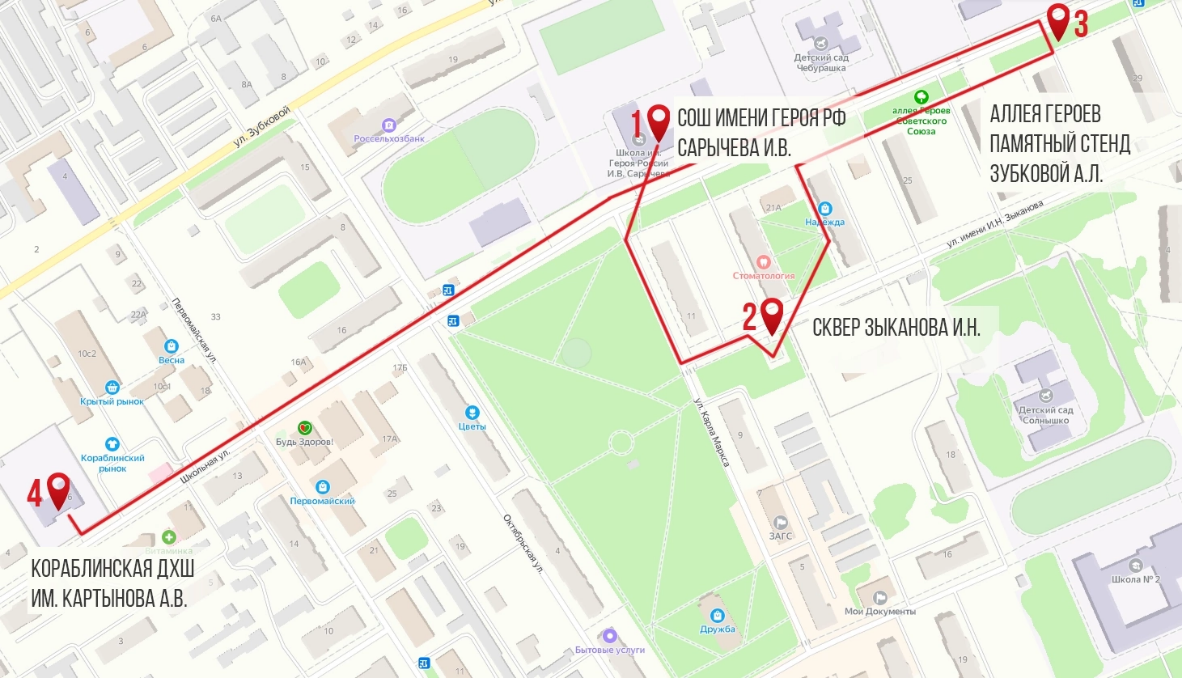 ФотоматериалМОУ «Кораблинская средняя школа имени Героя РФ И.В. Сарычева»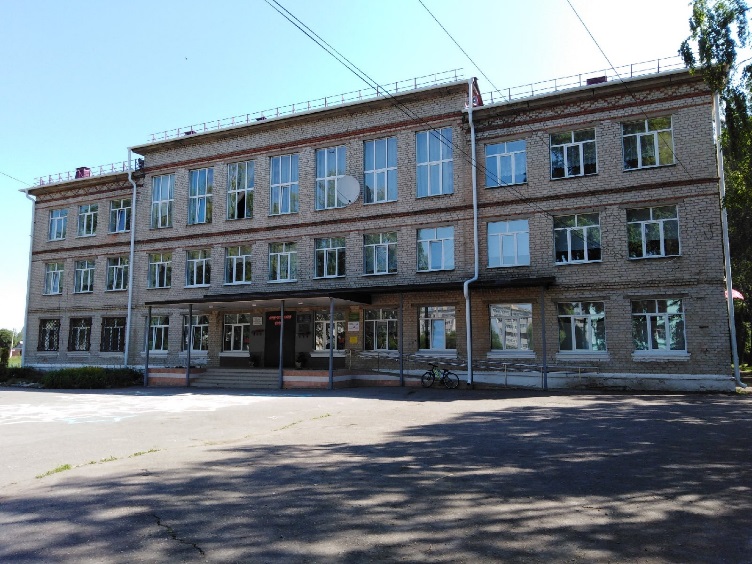 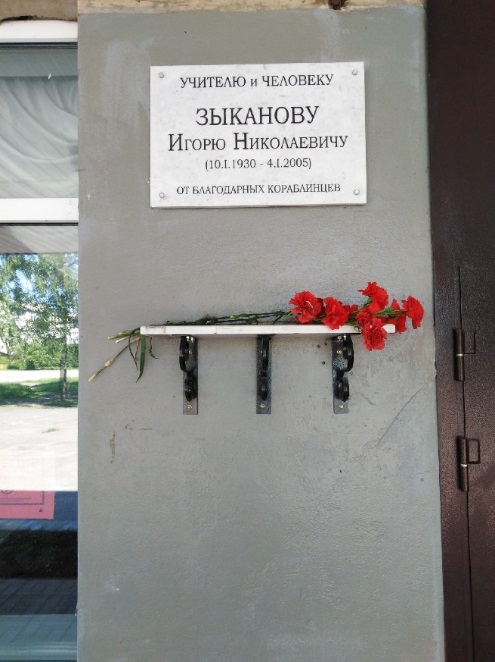 2.Сквер Зыканова И.Н.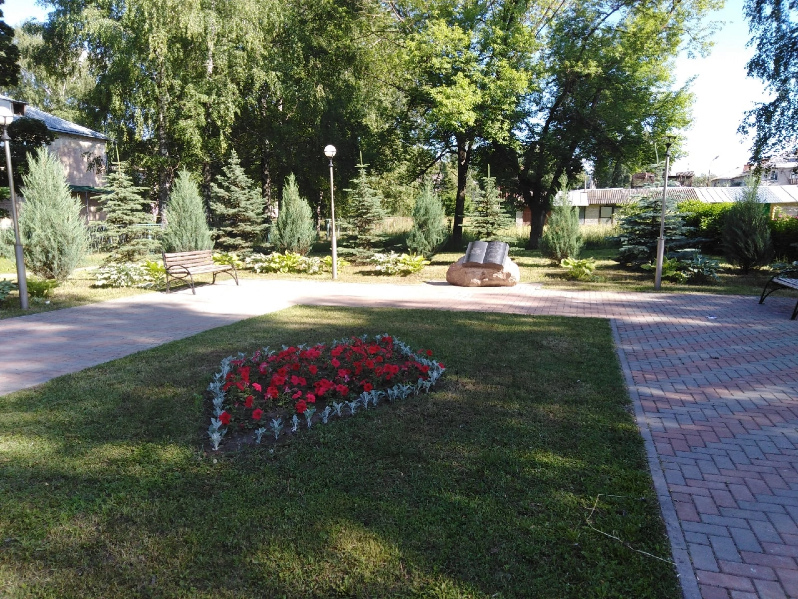 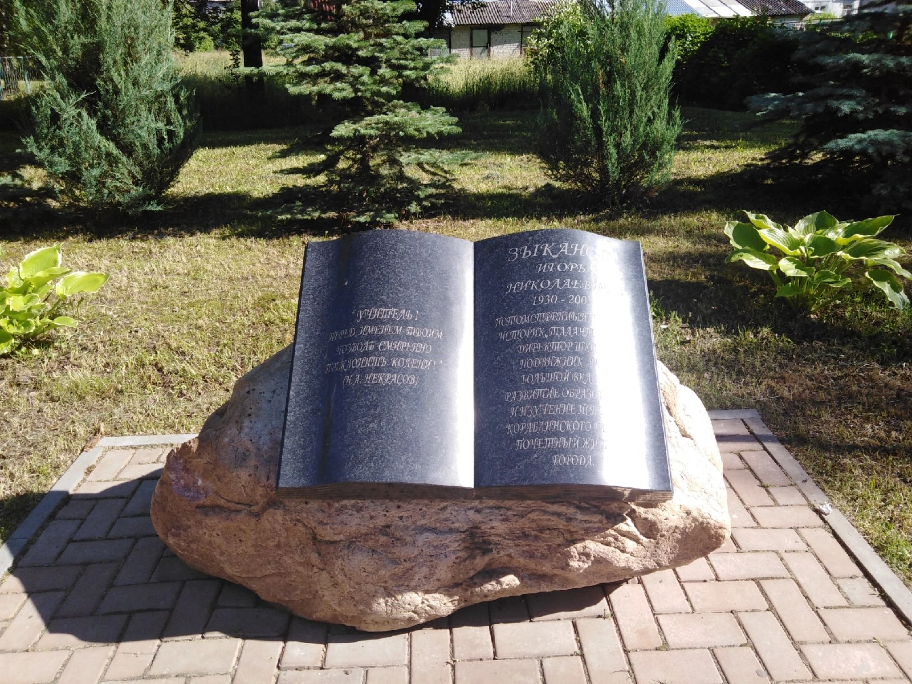 3.Аллея Героев ВОВ. Памятный стенд на Аллее Героев г. Кораблино, ул. Школьная с изображением Зубковой А.Л.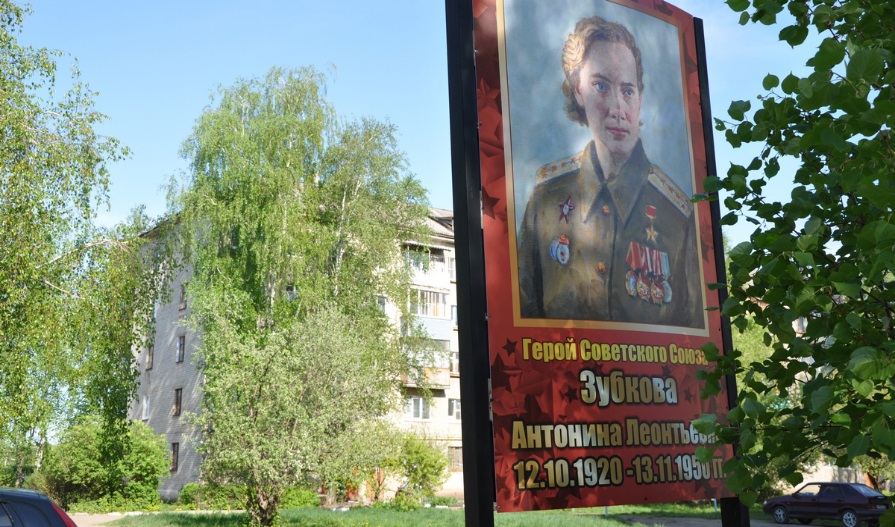 МБУДО «Кораблинская детская художественная школа имени А.В. Картынова»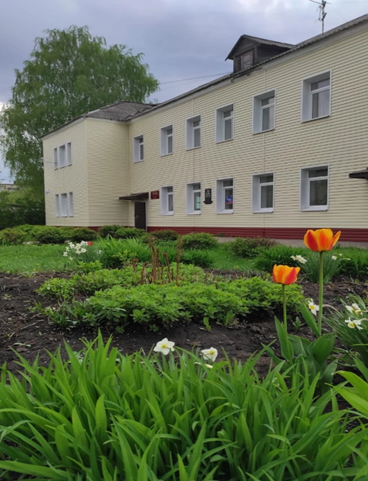 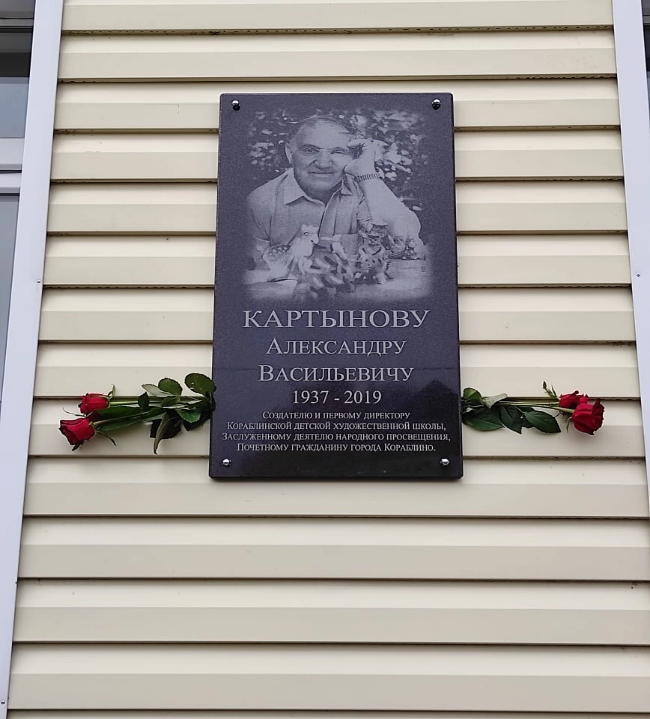 1 деньХодовое время - 1 ч 45 мин.Примерный километраж – 1, 2 км.МОУ «Кораблинская средняя школа имени Героя РФ И.В.»Сарычева Рассказ о первом директоре Зыканове И.Н.(о педагоге и человеке)Игра «Назови город» Сквер имени Зыканова И.Н. (внешний осмотр, история создания и его связь с педагогической деятельностью)  Игра «Доскажи вежливое слово».Игра «Вежливо-невежливо» Аллея героев ВОВ. Памятный стенд на Аллее Героев с изображением Зубковой А.Л. (внешний осмотр баннера и знакомство с биографией летчицы Игра «На координацию движений» Игра «Метание на дальность бумажных самолетиков»МБУДО «Кораблинская детская художественная школа имени А.В. Картынова» (внешний осмотр мемориальной доски на школе, посещение выставки А.В. Картынова в стенах школы, просмотр презентации о его жизни.)Игра «Цветущий луг» (для юных художников) Вручение буклетов «Выдающиеся люди Кораблинской земли. Помним, Гордимся»На протяжении маршрута – наблюдение, фото, беседы, знакомство с работой людей различных профессий (летчик, учитель, художник молотобоец)*Методически материалы для работы на маршрутеОрганизатору потребуется:дидактический материал: телефон, фотографии: Зыканова А.В., музыкальная колонка, материалы для проведения игр (шары, листы ватмана, мольберты, карандаши, фломастеры, заготовки самолетиков из цыетной бумаги, мел).